EDITAL 001/2019 – PPGCA – Turma 2020- Mestrado e DoutoradoSELEÇÃO DO CURSO DE PÓS-GRADUAÇÃO STRICTO SENSU EM CIÊNCIAS AMBIENTAIS NOS NÍVEIS MESTRADO E DOUTORADO ACADÊMICO1 – DA ABERTURAA Coordenação do Programa de Pós-Graduação em Ciências Ambientais (PPGCA), vinculada à Pró-Reitoria de Pesquisa e Pós-Graduação da Universidade do Estado de Mato Grosso – UNEMAT, de acordo com deliberação de seu Conselho, faz saber, pelo presente Edital, que as inscrições ao processo seletivo para ingresso em 2020, no Curso de Mestrado e Doutorado em Ciências Ambientais estarão abertas, respectivamente aos portadores de Diploma de Curso Superior e Título de Mestre em qualquer área do conhecimento. O PPGCA possui a área de concentração “Meio Ambiente e Sustentabilidade”, com duas linhas de pesquisa, I e II, como segue:2. Das Vagas2.1 As vagas são oferecidas por orientador, conforme Anexo I deste Edital.2.2 As vagas oferecidas para este processo seletivo serão preenchidas pelos aprovados na respectiva vaga por orientador, podendo atingir no máximo o limite de vagas previstas no item 2.4.2.3 Serão considerados aprovados os candidatos com maior nota entre os concorrentes para o preenchimento de vagas destinadas exclusivamente para cada orientador conforme Anexo I;2.4 Serão ofertadas 11 (onze) vagas para o Mestrado e 12 (doze) vagas para o Doutorado. O PPGCA se reserva ao direito de não preencher o total de vagas desse Edital, caso não haja classificados para a vaga de quaisquer dos orientadores.2.4.1 Em caso de não preenchimento de vagas do Mestrado, conforme o item 2.3, os candidatos classificados serão ordenados em ordem decrescente de acordo com a pontuação final obtida, e poderão ser convocados para o preenchimento de vagas conforme disponibilidade e interesse do Programa e do orientador.2.4.2. Em caso de empate entre os classificados, para a reordenação de vagas será considerado como critério de desempate a nota da prova de conhecimento específico para o Mestrado e a nota da avaliação do currículo, para o Doutorado.2.4.3. Em caso de desistência do aluno antes do término do primeiro mês letivo, a vaga poderá ser preenchida pelo próximo classificado na vaga do orientador desistente. No caso do Mestrado, na ausência de classificados na vaga, será preenchida observando a classificação geral na ordenação decrescente de notas.3. Das Inscrições3.1 As inscrições serão efetuadas exclusivamente nas formas descritas neste Edital, em conformidade com o cronograma disposto nos anexos VIII e IX deste Edital.- São documentos necessários para inscrição nos cursos de Mestrado e Doutorado:a) Ficha de inscrição preenchida e assinada (Anexo II).b) Cópia autenticada do diploma de graduação, para o Mestrado e cópia autenticada do Diploma de Mestre, para o Doutorado, em qualquer área de conhecimento reconhecido pelo Ministério da Educação; ou declaração de conclusão emitida pela secretaria acadêmica ou da pós-graduação, devidamente assinada pelo coordenador responsável; ou ainda, declaração emitida pela secretaria acadêmica ou da pós-graduação, devidamente assinada pelo coordenador responsável, de que está prevista a conclusão da graduação ou do mestrado antes do período de matrícula do PPGCA;c) Cópia da Carteira de Identidade;d) Cópia do CPF;e) Cópia da folha de identificação do passaporte quando estrangeiro;f) Currículo Vitae no formato da Plataforma CNPQ (CV Lattes) e comprovado (com cópia dos documentos que pontuam no Barema), acompanhado do Barema preenchido constante no Anexo III;g) Projeto de pesquisa, conforme Anexo IV;h) Declaração de ciência do candidato de que o curso requer dedicação integral, conforme Anexo V;i) Comprovante de Depósito da Taxa de Inscrição;j) Comprovação de proficiência em língua inglesa. O documento de proficiência em língua inglesa será aceito se expedido em no máximo 24 meses antes da inscrição. A nota 7 ou conceito C é exigido para ser considerado aprovado. Será aceito a aprovação em exame de proficiência de outras instituições do País, que possuam Programa de Pós-Graduação Stricto Sensu, devidamente recomendado pela CAPES, bem como, de Institutos de línguas/escolas de idiomas reconhecidos para admissão em Programas de Pós-Graduações.- Documentos específicos para inscrição no Mestrado:k) Síntese de Memorial descritivo de uma lauda sobre a trajetória profissional.- Documentos específicos para inscrição no Doutorado:l) Carta de aceite do orientador, conforme Anexo VI;m) Comprovante de publicação/aceite de artigo científico, em periódico igual ou superior a Qualis B2 e/ou com fator de impacto igual ou superior a 0,5, ou capítulo de livro com corpo editorial. O candidato deverá encaminhar comprovante de Qualis do ano da publicação ou atual e fator de impacto do artigo.3.2 O período de inscrições será de 02 de setembro a 15 de outubro de 2019, somente pelo site do sigaa: http://sigaa.unemat.br/sigaa/public/processo_seletivo/lista.jsf?aba=p-processo&nivel=S e o envio de documentos escaneados pelo site acima citado. 3.3 O candidato deverá conferir todos os documentos impressos antes de enviar a inscrição via SIGAA (http://sigaa.unemat.br/sigaa/public/processo_seletivo/lista.jsf?aba=p-processo&nivel=S) no formato PDF. A Comissão do Processo Seletivo deste Programa de Pós-Graduação não se responsabiliza por arquivo com problema de ordem técnica.3.4 As informações contidas no formulário de inscrição são consideradas complementares a este Edital.3.5 O valor da taxa de inscrição é de R$ 100,00 (cem reais) e será pago, exclusivamente, por meio de boleto bancário, que será emitido acessando o endereço eletrônico: http://eva.faespe.org.br, no menu Eventos>Pós-Graduação>Programa de Pós-Graduação Stricto Sensu em Ciências Ambientais (PPGCA). Após preencher os dados será emitido o boleto que deverá ser pago até a data limite.3.6 Não haverá, em hipótese alguma, devolução de taxas.3.7 Não serão permitidas a transferência do valor pago como taxa de inscrição para outra pessoa, assim como a transferência da inscrição para pessoa diferente daquela que a realizou.3.8 A inscrição somente será confirmada mediante o comprovante de pagamento da taxa de inscrição. 3.9 Qualquer inveracidade constatada nos documentos de inscrição dará causa a seu cancelamento, tornando nulos todos os atos dela decorrentes, além de sujeitar o candidato às penalidades previstas em lei.3.10 A inscrição do candidato implicará o conhecimento e a tácita aceitação das normas e condições estabelecidas neste Edital, em seus Anexos e em editais complementares (se houver), dos quais o candidato não poderá alegar desconhecimento.3.11 Os anexos constantes no item 3.1 podem ser encontrados no endereço eletrônico http://portal.unemat.br/ppgca  ou no final deste Edital.3.12 A documentação necessária para inscrição, relacionada no item 3.1, deverá ser encaminhada via site do SIGAA (http://sigaa.unemat.br/sigaa/public/processo_seletivo/lista.jsf?aba=p-processo&nivel=S) pelo período de inscrição, e os originais serão conferidos no momento da matrícula caso o candidato seja aprovado. 3.12.1 A documentação somente será analisada os que forem anexados via site de inscrição. 3.13 A escolha do orientador pelo candidato deverá ser feita com base no tema de pesquisa do mesmo, conforme Anexo I. O candidato deverá entrar em contato com o professor orientador pelo endereço eletrônico no Anexo I. Recomenda-se aos candidatos a análise do currículo Lattes do professor orientador para verificação da pertinência do tema de pesquisa do pré-projeto, antes de contata-lo para obtenção da carta de aceite. 4. Da Homologação das Inscrições4.1 A homologação da inscrição depende do cumprimento integral dos itens anteriores. 4.1.1 As inscrições homologadas serão divulgadas a partir do dia 24/10/2019 no mural da Secretaria do Programa de Pós-Graduação em Ciências Ambientais e no endereço eletrônico http://portal.unemat.br/ppgca.4.2 Não será aceita a entrega de qualquer documento após o encerramento do período de inscrição.5. Das Bolsas de Estudo5.1 A seleção do candidato no processo seletivo e a matrícula como discente no PPGCA não implicam em compromisso de concessão de bolsa de estudos pelo Programa.5.2 A cota de bolsas disponíveis no PPGCA será distribuída aos pós-graduandos devidamente matriculados, de acordo com a classificação média final no processo de seleção, por ordem decrescente da média final, desde que o candidato atenda os critérios estabelecidos pela comissão de bolsa do PPGCA ou das agências de fomento.6. Da Seleção do Mestrado6.1 Para ingresso no curso de Mestrado em Ciências Ambientais serão utilizados os seguintes instrumentos de avaliação:Primeira fase:I. Avaliação do projeto escrito (eliminatório). Serão eliminados os projetos com nota inferior a 7,0.Segunda fase:II. Prova de conhecimento específico (eliminatória). Serão eliminados os candidatos com nota inferior a 5,0.III. Análise do Curriculum Vitae no modelo da Plataforma Lattes do CNPq (classificatório). IV. Entrevista (classificatória).6.2 O pré-projeto de pesquisa será avaliado quanto ao enquadramento na área de concentração e linha de pesquisa do Programa, no tema de pesquisa do orientador, na relevância científica e prática, objetivos e metodologia e viabilidade de execução no prazo proposto. Para atribuição da nota será utilizada uma escala de 0 (zero) a 10 (dez). Será aplicado na pontuação do pré-projeto peso igual a 2 (dois) para o cálculo da média final.6.3 A prova de conhecimento especifico é de caráter eliminatório e será voltada para os conhecimentos básicos na área de ciências ambientais. Bibliografia recomendada Anexo VII.6.3.1  A prova escrita deve ser realizada somente por caneta esferográfica transparente.6.3.2 Não será permitido ao candidato entrar no estabelecimento de aplicação de provas portando armas e quaisquer aparelhos eletrônicos (telefone celular, mp3’s, calculadora, agenda eletrônica, relógio do tipo data bank e similares).6.3.3 A prova será realizada em Cáceres, no prédio do CELBE Pantanal/Programa de Pós-Graduação em Ciências Ambientais, na cidade universitária, Campus de Cáceres/UNEMAT, e de acordo com a demanda, em Nova Xavantina, no prédio do Programa de Pós Graduação em Ecologia e Conservação, Campus Universitário de Nova Xavantina/UNEMAT. A prova terá duração de 2h30 (duas horas e trinta minutos) com valor de 0 (zero) a 10 (dez). Somente os candidatos que atingirem a partir da nota mínima exigida, ou seja (05) cinco pontos, serão aplicados em sua pontuação peso igual a 04 (quatro) para o cálculo da média final.6.3.4 O descumprimento do descrito no subitem 6.3.1 implicará na eliminação do candidato.6.4 A análise do Curriculum Vitae será de caráter classificatório, sendo aplicada somente aos candidatos aprovados nas etapas descritas nos itens 6.2 e 6.3.6.4.1 A nota do Curriculum Vitae será conforme Barema apresentado no Anexo III numa escala de 0 (zero) a 10 (dez), com peso igual a 2 (dois).6.4.2 O Curriculum Vitae que estiver em desconformidade com o Barema apresentado no Anexo III não será avaliado.6.5 A entrevista será classificatória e terá pontuação de 0 (zero) a 10 (dez) com peso igual a 2 (dois). As provas e entrevistas serão realizadas em Cáceres, no Prédio do CELBE Pantanal/Mestrado em Ciências Ambientais, na Cidade Universitária da UNEMAT.6.6 A prova de conhecimento específico será aplicada no dia 05/11/2019 em Cáceres/MT.6.7 As entrevistas ocorrerão a partir de 20/11/2019, e o cronograma específico contendo a sua ordem e horário será divulgado no mural da Secretaria do Programa de Pós-Graduação em Ciências Ambientais e no endereço eletrônico http://portal.unemat.br/ppgca.6.8 O cronograma de atividades do processo seletivo do Mestrado encontra-se no Anexo VIII.6.9 Para a realização das provas de conhecimento específico é imprescindível a apresentação de um documento de identidade com foto pelo candidato.6.10 A média final (MF) do exame de seleção será calculada por meio da média ponderada das notas referentes ao pré-projeto de pesquisa (PP), a prova de conhecimento específico (PE), a análise do Curriculum Vitae (CV) e a entrevista (E), de acordo com a fórmula abaixo:7. Da Seleção do Doutorado7.1 Para ingresso no curso de Doutorado em Ciências Ambientais serão utilizados os seguintes instrumentos de avaliação:Primeira fase:I. Avaliação do projeto escrito (eliminatório). Serão eliminados os projetos com nota inferior a 7,0;Segunda fase:II. Apresentação do projeto e arguição pela banca (eliminatório).Nesta etapa o candidato deverá apresentar, em no máximo 20 minutos, o seu projeto de pesquisa à Comissão de Avaliação. Na apresentação o candidato deverá demonstrar domínio do tema e da metodologia científica relativa ao projeto, além de mostrar evidências de sua exequibilidade em tempo hábil para a conclusão do Doutorado. A Comissão de Avaliação terá no máximo 30 minutos para arguir o candidato. Candidatos com nota inferior a 7,0 serão eliminados.Critérios de avaliação da arguição: a) Mérito técnico-científico do projeto b) Demonstração de compreensão dos temas abordados. c) Capacidade de contextualização teórica dos tópicos envolvidos nos temas; d) Capacidade de produção do pré-projeto que apresente coerência, coesão, clareza, legibilidade e estrutura própria do gênero ensaio acadêmico; e) Capacidade de pensamento autônomo e crítico.III. Análise do Curriculum Vitae no modelo da Plataforma Lattes do CNPq (classificatório). O Curriculum Vitae que estiver em desconformidade com o Barema do modelo apresentado no Anexo III não será avaliado.7.2 O projeto de pesquisa será avaliado quanto ao enquadramento na área de concentração e linhas de pesquisas do PPGCA, no tema de pesquisa do orientador, na relevância científica e prática, objetivos e metodologia, exequibilidade físico-financeira e viabilidade de execução no prazo proposto. Para atribuição da nota será utilizada uma escala de 0 (zero) a 10 (dez). 7.3. A análise do Curriculum Vitae será de caráter classificatório, sendo aplicada somente aos candidatos aprovados nas etapas descritas no item 7.1. A nota do Curriculum Vitae será atribuída, conforme conferência do Barema, do Anexo III.7.3.1 O Curriculum Vitae deverá ser numerado sequencialmente de acordo com o Anexo III. 7.3.2 A apresentação e a arguição do projeto serão realizadas em Cáceres, no Prédio do CELBE Pantanal/Programa de Pós-Graduação em Ciências Ambientais, na Cidade Universitária da UNEMAT. Para atribuição da nota será utilizada uma escala de 0 (zero) a 10 (dez).7.4 O cronograma de atividades do processo seletivo do Doutorado encontra-se no Anexo IX.7.5 A nota (NF) do exame de seleção será calculada por meio da média das notas referentes ao projeto de pesquisa (PP), arguição do projeto de pesquisa (AP) e a análise do Curriculum Vitae (CV) de acordo com a equação abaixo:8. Do Resultado8.1 Os resultados finais da seleção do Mestrado e Doutorado serão divulgados no dia 28/11/2019 no mural da Secretaria do Programa de Pós-Graduação em Ciências Ambientais e no endereço eletrônico http://portal.unemat.br/ppgca, através de listagem dos candidatos aprovados até o limite de vagas oferecidas, conforme item 2.4.8.2 Serão considerados aprovados no Mestrado os candidatos que obtiverem a maior nota por vaga por orientador até o número de vagas disponibilizadas, e como classificado o candidato aprovado no pré-projeto e na prova de conhecimento específico.8.3 Serão considerados aprovados no Doutorado os candidatos que obtiverem a maior nota por vaga ofertada por orientador e como classificado o candidato aprovado no projeto e na arguição do projeto.8.4 O(a)s candidato(a)s não aprovado(a)s poderão retirar a documentação junto  à Secretaria de Pós-graduação no período de 01 a 28/02/2019 visto que após, os mesmos serão incinerados.9. Da Matrícula9.1 Os candidatos selecionados deverão efetuar suas matrículas na Secretaria do Programa de Pós-Graduação em Ciências Ambientais, no período definido no calendário acadêmico 2019/1, que será publicado no site do Programa em momento oportuno, apresentando todos os documentos constantes do Anexo X.9.2 Os candidatos aprovados poderão ter o projeto alterado para execução, de acordo com as exigências do orientador.10. Das Disposições Finais10.1 Os casos omissos ou situações não previstas neste Edital serão resolvidos pela Comissão do Processo Seletivo do PPGCA.10.2 Os possíveis recursos ao processo de seleção deverão ser encaminhados em até 24 horas após a divulgação de cada resultado, dirigidos à Comissão do Processo Seletivo deste Programa de Pós-Graduação no email: ppg_ca@unemat.br.10.3 A efetivação da inscrição para seleção deste curso pressupõe a concordância com todos os itens apresentados neste Edital 001/2019-PPGCA seus anexos, complementares e demais normas que se aplicam.  Cáceres/MT, 02 de setembro de 2019.Profª. Drª Áurea Regina Alves IgnácioPresidente da Comissão de SeleçãoPPGCAANEXO IDISPONIBILIDADE DE ORIENTAÇÃO POR DOCENTENota: Sugerimos que os candidatos entrem em contato com os potenciais orientadores para discutir as propostas de pré-projeto de pesquisa.ANEXO IIFICHA DE INSCRIÇÃO MESTRADOPelo presente, solicito inscrição como candidato(a) a seleção para o Mestrado em Ciências Ambientais, conforme Edital nº 001/2019 – PPGCA da Universidade do Estado de Mato Grosso para vaga do(a) Prof.(a). Dr.(a). _________________________________Dados pessoais2- Formação acadêmica: Graduação__________________________-MT, ____2019.______________________________________________Assinatura do/a candidato/a(Declaro estar ciente e de acordo com o que dispõe o Edital 001/2019-PPGCA referente ao seletivo para ingresso no Mestrado em 2020)FICHA DE INSCRIÇÃO DOUTORADOPelo presente, solicito inscrição como candidato(a) a seleção para Doutorado em Ciências Ambientais, conforme Edital nº 001/2019 – PPGCA da Universidade do Estado de Mato Grosso para vaga do(a) Prof.(a). Dr.(a). _________________________________Dados pessoais2- Formação acadêmica: Graduação3- Formação acadêmica: Mestrado__________________________-MT, ____2019.______________________________________________Assinatura do/a candidato/a(Declaro estar ciente e de acordo com o que dispõe o Edital 001/2019-PPGCA referente ao seletivo para ingresso no Doutorado em 2020)ANEXO IIIBAREMA PARA AVALIAÇÃO DO CURRICULUM VITAE TOTAL DE PONTOS, CONFORME QUADRO: __________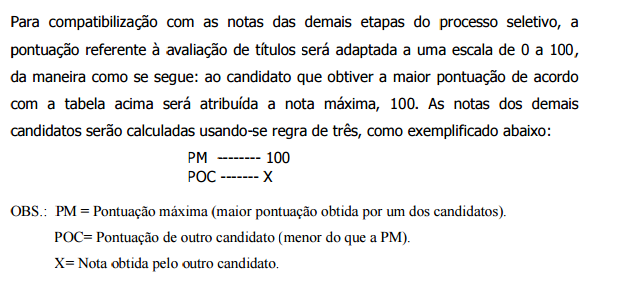 CÁLCULO DA NOTA DO CURRÍCULO   -       ---------   100           -----------    x     (nota obtida conforme quadro)X = ______________ (NOTA APÓS O CÁLCULO)ANEXO IVPROJETO DE PESQUISAITENS DO PRÉ-PROJETOObs.: pré-projeto: máximo de 10 páginas, formatação A4, fonte Arial, tamanho 12, espaço entre linhas 1,5; margens 2,5 cm, gravado em CD, formato PDF.ANEXO VDECLARAÇÃO DE CIÊNCIA DE DEDICAÇÃO INTEGRALEu, ______________________________________________________, portador (a) do RG__________, inscrito no Cadastro de Pessoas Físicas sob o Nº. _________________, candidato (a) ao Processo Seletivo Edital 001/2019, para o Programa de Pós-Graduação Stricto Sensu em Ciências Ambientais da Universidade do Estado de Mato Grosso – UNEMAT declaro estar ciente que o curso exige dedicação integral durante a sua realização.ANEXO VICARTA DE ACEITE DE ORIENTAÇÃO NO DOUTORADOEu, _________________________________________, professor (a) orientador(a) do  Programa de Pós-Graduação em Ciências Ambientais (PPGCA), nível Doutorado, aceito orientar o(a) candidato(a) _________________________, na área de concentração __________________________,  partir de ___________ (mês/ano), caso o(a) mesmo (a) seja selecionado(a), conforme critérios estabelecidos pelo Conselho do PPGCA para ingresso neste Curso.Local e Data_____________________________________________________Assinatura e carimboANEXO VIIBIBLIOGRAFIA RECOMENDADAhttps://www.sosma.org.br/wp-content/uploads/2018/08/Livro-Quanto-vale-o-verde.pdfANEXO VIIICRONOGRAMA DE ATIVIDADES DO PROCESSO SELETIVO PARA MESTRADO* Todos os horários referentes à seleção seguirão o horário oficial de Cuiabá.ANEXO IXCRONOGRAMA DE ATIVIDADES DO PROCESSO SELETIVO PARA DOUTORADO* Todos os horários referentes à seleção seguirão o horário oficial de Cuiabá.ANEXO XDOCUMENTOS PARA MATRÍCULACópia autenticada do diploma de Mestre ou de Declaração de Conclusão do Curso;Cópia autenticada do histórico escolar;Cópia da Carteira de Identidade;Cópia do CPF; Cópia da folha de identificação do passaporte quando estrangeiro;Cópia do título de eleitor e o comprovante da última eleição ou comprovante de quitação com a Justiça Eleitoral;Cópia do comprovante de quitação com o serviço militar, se for do sexo masculino;1 Foto 3x4 atual.Declaração de ciência das Normas que regem o Programa de Pós Graduação Stricto Sensu em Ciências Ambientais da UNEMAT. (modelo disponível no site http://portal.unemat.br/ppgca – Link “formulários”)Declaração que não possui vínculo empregatício e de informar ao Programa caso esta situação seja alterada ou Declaração que possui vínculo empregatício emitida pela instituição empregadora com concordância da mesma que o candidato poderá cursar o Programa pelo prazo de 24 meses para o Mestrado e 48 meses para o Doutorado com dedicação exclusiva. (modelo disponível no site modelo disponível no site http://portal.unemat.br/ppgca – Link “formulários”)Cadastro de Discente. (modelo disponível no site http://portal.unemat.br/ppgca – Link “formulários”)Requerimento de Matrícula. (modelo disponível no site http://portal.unemat.br/ppgca – Link “formulários”)I. Uso sustentável e conservação da biodiversidade do Pantanal, Amazônia e Cerrado1. Uso sustentável e conservação da biodiversidade2. Impacto, monitoramento e contaminação ambiental3. Elementos para a gestão dos recursos hídricosII. Análise socioambiental do Pantanal, Amazônia e Cerrado1. Educação ambiental, saúde e cidadania2. Diálogo de saberes e diversidade cultural nos biomas matogrossense3. Ordenamento territorial, impactos e políticas públicas no Mato GrossoDOCENTESnº vagasmestradonº vagasDoutoradoTEMAS DE PESQUISADr. Antonio Francisco Malheirosmalheiros@unemat.br11- Educação ambiental, saúde e cidadaniaDra. Áurea Regina Alves Ignácioaurea@unemat.br1- Uso sustentável e conservação da biodiversidade- Impacto, monitoramento e contaminação ambientalDra. Beatriz Schwantes Marimonbiamarimon@unemat.br 1- Uso sustentável e conservação da biodiversidadeDra. Carla Galbiaticarla@unemat.br11- Uso sustentável e conservação da biodiversidade- Educação ambiental, saúde e cidadaniaDra. Célia Alves de Souzaceliaalvesgeo@globo.com11- Impacto, monitoramento e contaminação ambiental- Elementos para a gestão dos recursos hídricos- Ordenamento territorial, impactos e políticas públicas no Mato GrossoDr. Claumir César Munizclaumir@unemat.br1Dr. Dionei José da Silva1- Uso sustentável e conservação da biodiversidadeDr  Ernandes Sobreira Junior1- Uso sustentável e conservação da biodiversidadeDra. Eliane Ignottieignotti@uol.com.br11- Epidemiologia AmbientalDr. Gustavo Rodrigues Canaleg.canale@cantab.net11- Uso sustentável e conservação da biodiversidade- Impacto, monitoramento e contaminação ambientalDrª Liliane Cristiane Schlemer Alcântaralilianecsa@yahoo.com.br1- Ordenamento territorial, impactos e políticas públicas no Mato GrossoDr. Leandro Nogueira Pressinotti microtomo@unemat.br11- Uso sustentável e conservação da biodiversidade Dra. Maria Antonia Carniellocarniello@unemat.br1- Uso sustentável e conservação da biodiversidade- Diálogo de saberes e diversidade cultural nos biomasDra. Maria A. Pereira Pierangelimappierangeli@gmail.com1- Impacto, monitoramento e contaminação ambiental;- Elementos para a gestão dos recursos hídricos;- Avaliação da qualidade de solos cultivados e sob vegetação nativa nos biomas Cerrado, Amazônia e PantanalDra. Sandra de Souza Haconsandrahacon@gmail.com1- Uso sustentável e conservação da biodiversidade- Impacto, monitoramento e contaminação ambiental- Educação ambiental, saúde e cidadaniaDr. Sandro Benedito Sguarezisandrosguarezi@gmail.com 1- Ordenamento territorial, impactos e políticas públicas no Mato GrossoDr. Solange Kimie Ikeda Castrillonikedac@gmail.com 1- Uso sustentável e conservação da biodiversidade- Educação ambiental, saúde e cidadania- Diálogo de saberes e diversidade cultural nos biomas- Ordenamento territorial, impactos e políticas públicas no Mato GrossoTOTAL1112Nome:Nome:Nome:Nome:Nome:Nome:Sexo: (  ) Masculino    (  ) FemininoSexo: (  ) Masculino    (  ) FemininoSexo: (  ) Masculino    (  ) FemininoEstado civil:Estado civil:Estado civil:Data de Nascimento: ___/___/_____Data de Nascimento: ___/___/_____Data de Nascimento: ___/___/_____Naturalidade:Naturalidade:Naturalidade:Identidade: Identidade: Órgão expedidor:Órgão expedidor:Órgão expedidor:CPF:Endereço: Endereço: Endereço: Endereço: Endereço: Endereço: CEP:Cidade/Estado:Cidade/Estado:Cidade/Estado:Cidade/Estado:Cidade/Estado:Telefone:Fax:Fax:Fax:E-mail:E-mail:Nome do curso:Nome do curso:Ano de conclusão:Ano de conclusão:Instituição:Instituição:Instituição:Instituição:País:Cidade:Cidade:UF:Nome:Nome:Nome:Nome:Nome:Nome:Sexo: (  ) Masculino    (  ) FemininoSexo: (  ) Masculino    (  ) FemininoSexo: (  ) Masculino    (  ) FemininoEstado civil:Estado civil:Estado civil:Data de Nascimento: ___/___/_____Data de Nascimento: ___/___/_____Data de Nascimento: ___/___/_____Naturalidade:Naturalidade:Naturalidade:Identidade: Identidade: Órgão expedidor:Órgão expedidor:Órgão expedidor:CPF:Endereço: Endereço: Endereço: Endereço: Endereço: Endereço: CEP:Cidade/Estado:Cidade/Estado:Cidade/Estado:Cidade/Estado:Cidade/Estado:Telefone:Fax:Fax:Fax:E-mail:E-mail:Nome do curso:Nome do curso:Ano de conclusão:Ano de conclusão:Instituição:Instituição:Instituição:Instituição:País:Cidade:Cidade:UF:Nome do curso:Nome do curso:Ano de conclusão:Ano de conclusão:Instituição:Instituição:Instituição:Instituição:País:Cidade:Cidade:UF:Nome:Nome:Nome:Nome:ATIVIDADEATIVIDADEPontosReferenciaPontuação ObtidaPontuação ObtidaIniciação Científica, sem bolsa.Iniciação Científica, sem bolsa.1,5AnualIniciação Científica, com bolsa.Iniciação Científica, com bolsa.2AnualEspecialização na Área em que está pleiteando vaga (máximo 1 especialização).Especialização na Área em que está pleiteando vaga (máximo 1 especialização).0,25CursoEstágio extra-curricular em qualquer laboratório na área de interesse, comprovado por declaração do responsável (mínimo de 180 horas).Estágio extra-curricular em qualquer laboratório na área de interesse, comprovado por declaração do responsável (mínimo de 180 horas).0,5SemestreResumos apresentados em Congressos Nacionais como primeiro autor.Resumos apresentados em Congressos Nacionais como primeiro autor.0,25TrabalhoResumos apresentados em Congressos Internacionais como primeiro autor.Resumos apresentados em Congressos Internacionais como primeiro autor.0,5TrabalhoApresentação oral em Congresso Nacional como primeiro autor.Apresentação oral em Congresso Nacional como primeiro autor.0,5ApresentaçãoApresentação oral em Congresso Internacional como primeiro autor.Apresentação oral em Congresso Internacional como primeiro autor.1ApresentaçãoResumo premiado em Congresso Nacional como primeiro autor.Resumo premiado em Congresso Nacional como primeiro autor.1,5TrabalhoResumo premiado em Congresso Internacional como primeiro autor.Resumo premiado em Congresso Internacional como primeiro autor.2TrabalhoResumos apresentados em Congressos Nacionais, coautor.Resumos apresentados em Congressos Nacionais, coautor.0,15TrabalhoResumos apresentados em Congressos Internacionais, coautor.Resumos apresentados em Congressos Internacionais, coautor.0,3TrabalhoApresentação oral em Congresso Nacional, coautor.Apresentação oral em Congresso Nacional, coautor.0,2ApresentaçãoApresentação oral em Congresso Internacional, coautor.Apresentação oral em Congresso Internacional, coautor.0,5ApresentaçãoResumo premiado em Congresso Nacional, coautor.Resumo premiado em Congresso Nacional, coautor.1TrabalhoResumo premiado em Congresso Internacional, coautor.Resumo premiado em Congresso Internacional, coautor.1,5TrabalhoPrimeiro autor de artigo científico publicado ou aceito em revista QUALIS APrimeiro autor de artigo científico publicado ou aceito em revista QUALIS A2,5ArtigoPrimeiro autor de artigo científico publicado ou aceito em revista QUALIS B1 / B2Primeiro autor de artigo científico publicado ou aceito em revista QUALIS B1 / B21,5ArtigoPrimeiro autor de artigo científico publicado ou aceito em revista QUALIS B3 / B4 / B5Primeiro autor de artigo científico publicado ou aceito em revista QUALIS B3 / B4 / B51,25ArtigoPrimeiro autor de artigo científico publicado ou aceito em revista QUALIS CPrimeiro autor de artigo científico publicado ou aceito em revista QUALIS C0,75ArtigoCoautor de artigo científico publicado ou aceito em revista QUALIS ACoautor de artigo científico publicado ou aceito em revista QUALIS A2,25ArtigoCoautor de artigo científico publicado ou aceito em revista QUALIS B1 / B2Coautor de artigo científico publicado ou aceito em revista QUALIS B1 / B21,25ArtigoCoautor de artigo científico publicado ou aceito em revista QUALIS B3 / B4 / B5Coautor de artigo científico publicado ou aceito em revista QUALIS B3 / B4 / B51,0ArtigoCoautor de artigo científico publicado ou aceito em revista QUALIS CCoautor de artigo científico publicado ou aceito em revista QUALIS C0,5ArtigoAutor ou coautor de capítulo de livro com corpo editorial.Autor ou coautor de capítulo de livro com corpo editorial.0,5CapítuloExperiência didática (docência) na área ou afim (máximo de 4 semestres).Experiência didática (docência) na área ou afim (máximo de 4 semestres).0,5SemestreParticipação em Comissão de Organização de Eventos Científicos (máximo de 4 eventos).Participação em Comissão de Organização de Eventos Científicos (máximo de 4 eventos).0,25EventoExperiência profissional na área ou afim (máximo de 2 semestres)Experiência profissional na área ou afim (máximo de 2 semestres)0,25SemestreParticipação em projeto de pesquisa, comprovada com a indicação do nome no Currículo Lattes do coordenador do projeto.Participação em projeto de pesquisa, comprovada com a indicação do nome no Currículo Lattes do coordenador do projeto.0,25ProjetoMonitoria (máximo 2 pontos)Monitoria (máximo 2 pontos)0,5SemestreNome do orientador:Linha de pesquisa:CPF do candidato:Data: ____/____/20191. TÍTULO2. INTRODUÇÃO3. OBJETIVOS     3.1. Objetivo geral     3.2. Objetivos específicos 4. PROBLEMA E HIPÓTESE DA PESQUISA5. MATERIAL E MÉTODOS ou METODOLOGIA6. RESULTADOS ESPERADOS7. REFERÊNCIAS BIBLIOGRÁFICAS8. CRONOGRAMA DE ATIVIDADESAssinatura:Local: Data: ____/____/2019.AtividadesDataHorário e LocalDivulgação02/09/2019 a  15/10/2019 http://portal.unemat.br/ppgcaMural da Secretaria do PPGCAInscrições02/09/2019 a  15/10/2019Via Correios/SedexHomologação das inscrições24/10/2019http://portal.unemat.br/ppgcaMural da Secretaria do PPGCAPrazo para recurso contra a homologação das inscriçõesAté 24 horas após as homologações 25/10/2019e-mail do PPGCAppg_ca@unemat.brDivulgação das respostas aos recursos previstos para a homologação.28/10/2019http://portal.unemat.br/ppgcaMural da Secretaria do PPGCADivulgação do resultado preliminar da 1ª fase da seleção - avaliação do pré-projeto30/10/2019http://portal.unemat.br/ppgcaMural da Secretaria do PPGCAPrazo para recurso contra o resultado preliminar da 1ª fase - avaliação do pré-projetoAté 24 horas após a divulgação do resultado da 1ª fase31/10/2019e-mail do PPGCAppg_ca@unemat.brResultado final da 1ª fase pós  recursos – resposta aos recursos01/11/2019http://portal.unemat.br/ppgcaMural da Secretaria do PPGCAProva de conhecimento específico05/11/2019 Das 9:00 às 11:30 horas* CELBE/CáceresDivulgação do resultado preliminar da 2ª fase de seleção - prova14/11/2019http://portal.unemat.br/ppgcaMural da Secretaria do PPGCAPrazo para recurso contra o resultado preliminar da 2ª fase – prova escritaAté 24 horas após a divulgação do resultado da 2ª fase15/11/2019e-mail do PPGCAppg_ca@unemat.brResultado final da 2ª fase pós recursos – resposta aos recursos; Divulgação do cronograma de entrevistas18/11/2019http://portal.unemat.br/ppgcaMural da Secretaria do PPGCAEntrevistas mestradoDe 20 a 22/11/2019CELBE/CáceresResultado preliminar final25/11/2019http://portal.unemat.br/ppgcaMural da Secretaria do PPGCAPrazo para recurso contra o resultado finalAté 24 horas após a divulgação do resultado final26/11/2019e-mail do PPGCAppg_ca@unemat.brDivulgação do resultado finalDia 28/11/2019http://portal.unemat.br/ppgcaMural da Secretaria do PPGCA Matrículas 2019/1Aguardar publicação do calendário 2020/1Secretaria do PPGCAInício do semestre letivoMarço de 2020CELBE PantanalAtividadesDataHorário e LocalDivulgação02/09/2019 a  15/10/2019 http://portal.unemat.br/ppgcaMural da Secretaria do PPGCAInscrições02/09/2019 a  15/10/2019Via Correios/SedexHomologação das inscrições24/10/2019http://portal.unemat.br/ppgcaMural da Secretaria do PPGCAPrazo para recurso contra a homologação das inscriçõesAté 24 horas após as homologações25/10/2019e-mail do PPGCAppg_ca@unemat.brDivulgação das respostas aos recursos previstos para a homologação28/10/2019http://portal.unemat.br/ppgcaMural da Secretaria do PPGCADivulgação do resultado preliminar da 1ª fase do processo seletivo - avaliação do projeto de pesquisa30/10/2019http://portal.unemat.br/ppgcaMural da Secretaria do PPGCAPrazo para recurso contra o resultado da 1ª fase do processo seletivo - avaliação do projeto de pesquisaAté 24 horas após a divulgação do resultado 31/10/2019e-mail do PPGCAppg_ca@unemat.brResultado final da 1ª fase do processo seletivo - avaliação do projeto de pesquisa - resposta aos recursosDivulgação dos horários de Apresentação e arguição do Projeto de pesquisa01/11/2019http://portal.unemat.br/ppgcaMural da Secretaria do PPGCA2ª fase do processo seletivo – Apresentação e arguição do Projeto de pesquisaDe 05 a 08/11/2019 CELBE/CáceresDivulgação do resultado preliminar da 2ª fase de seleção 14/11/2019http://portal.unemat.br/ppgcaMural da Secretaria do PPGCAPrazo para recurso contra o resultado da 2ª fase - Apresentação e arguição do Projeto de pesquisaAté 24 horas após a divulgação do resultado15/11/2019 e-mail do PPGCAppg_ca@unemat.brResultado final da 2ª fase pós recursos – resposta aos recursos; 20/11/2019http://portal.unemat.br/ppgcaMural da Secretaria do PPGCAResultado preliminar final21/11/2019http://portal.unemat.br/ppgcaMural da Secretaria do PPGCAPrazo para recurso contra o resultado finalAté 24 horas após a divulgação do resultado final22/11/2019e-mail do PPGCAppg_ca@unemat.brDivulgação do resultado final28/11/2019http://portal.unemat.br/ppgcaMural da Secretaria do PPGCA Matrículas 2019/1Aguardar publicação do calendário 2020/1Secretaria do PPGCAInício do semestre letivoMarço de 2020CELBE Pantanal